ЧЕРКАСЬКА ОБЛАСНА РАДАГОЛОВАР О З П О Р Я Д Ж Е Н Н Я14.12.2020                                                                                        № 480-рПро передачулікарських препаратівВідповідно до статті 55 Закону України "Про місцеве самоврядування
в Україні", рішення обласної ради від 20.12.2019 № 34-31/VII
"Про затвердження Положення про порядок передачі об’єктів права спільної власності територіальних громад сіл, селищ, міст Черкаської області", враховуючи рішення обласної ради від 16.12.2016 № 10-18/VII "Про управління суб’єктами та об’єктами спільної власності територіальних громад сіл, селищ, міст Черкаської області" (із змінами), від 12.06.2020 № 37-11/VII "Про Перелік суб’єктів господарювання та об’єктів спільної власності територіальних громад сіл, селищ, міст Черкаської області", листи Управління охорони здоров’я Черкаської обласної державної адміністрації від 23.11.2020 № 4468/02/12-01-18, комунального некомерційного підприємства "Обласний дитячий протитуберкульозний санаторій "Руська Поляна" Черкаської обласної ради"
від 20.11.2020 № 480, комунального некомерційного підприємства "Черкаська обласна психіатрична лікарня Черкаської обласної ради" від 20.11.2020 № 1387/01-7:1. Передати з балансу комунального некомерційного підприємства "Обласний дитячий протитуберкульозний санаторій "Руська Поляна" Черкаської обласної ради" на баланс комунального некомерційного підприємства "Черкаська обласна психіатрична лікарня Черкаської обласної ради" такі лікарські препарати на загальну суму 745,43 грн:1) ототон краплі вушні 16 г, кількістю 3 упаковки, на суму 204,21 грн;2) амізончик сироп 100 мл, кількістю 5 упаковок, на суму 394,29 грн;3) синтоміцин лінімент 5 % 25 г, кількістю 5 упаковок, на суму 120,64 грн;4) активоване вугілля 250 мг № 10, кількістю 10 упаковок, на суму 26,29 грн.2. Утворити комісію з передачі лікарських препаратів із балансу комунального некомерційного підприємства "Обласний дитячий протитуберкульозний санаторій "Руська Поляна" Черкаської обласної ради"
на баланс комунального некомерційного підприємства "Черкаська обласна психіатрична лікарня Черкаської обласної ради" (далі – Комісія) та затвердити її склад згідно з додатком.3. Комісії:1) забезпечити здійснення передбачених рішенням обласної ради
від 20.12.2019 № 34-31/VII "Про затвердження Положення про порядок передачі об’єктів права спільної власності територіальних громад сіл, селищ, міст Черкаської області" заходів, пов’язаних із передачею та прийняттям лікарських препаратів;2) передачу активів здійснити протягом 10 календарних днів та оформити актом приймання-передачі;3) акт приймання-передачі подати на затвердження голові обласної ради
у дводенний строк після передачі лікарських препаратів.4. Контроль за виконанням розпорядження покласти на управління майном виконавчого апарату обласної ради.Голова									А. ПІДГОРНИЙ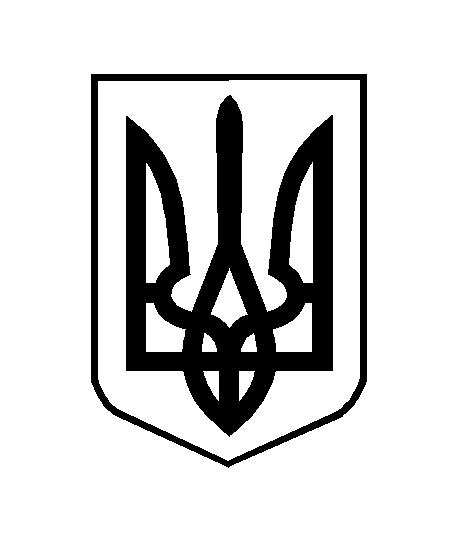 